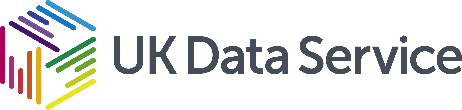 Grant Number: ES/V003887/1Sponsor: ESCRProject title: COVID-19: Burden and impact in care homes: A mixed methods study, 2020-2021The following files have been archived:Publications: (based on this data, if any)File nameFile description (Short description of content, sample size, format, any linking between different types of data, i.e. survey and interviews/focus groups)41.docx42.docx43.docx45.docx46.docx48.docx50.docx51.docx53.docx54.docx55.docx57.docx61.docx62.docx64.docx65.docx66.docx67.docx70.docx73.docxThese are the transcripts for the individual interviews we have conducted. Information SheetThis is the information sheet that participants received during the recruitment process. Consent FormOnce participants agreed to partici[patethey were asked to fill in the consent form and send back to us prior to the interviews. Topic GuideThis is the semi-structured interview guide that we used to conduct the interview. Data ListIn the data list we provide some basic information about the individual interviews (and the respective transcript files).  